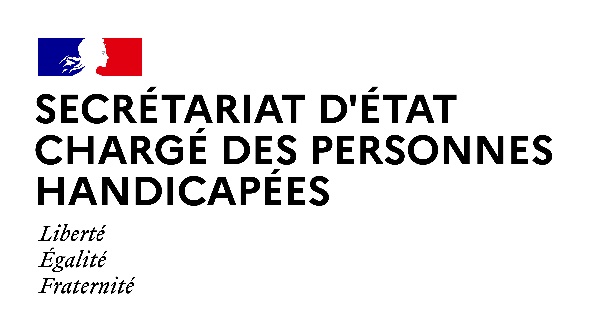 AGENDAAgenda prévisionnel de Madame Sophie CLUZELdu LUNDI 16 AOUT 2021 au VENDREDI 20 AOUT 2021Paris, le 16 août 2021MARDI 17 AOUT 2021 09h30 : Déplacement au Grand Bornand dans le cadre des « vacances adaptées »  	 (74 – Haute-Savoie)MERCREDI 18 AOUT 202111h00 :	Visite d’un centre de vaccination	(74 – Haute-Savoie)12h30 : Audition de la France devant le Comité de suivi des droits des personnes handicapées (CDPH) – 1ère audition/3(Visioconférence)16h30 : Réunion hebdomadaire avec la Task force vaccination (TFV) et la Direction générale de la cohésion sociale (DGCS)(Audioconférence)JEUDI 19 AOUT 202111h00 : Cérémonie de la Libération d’Annecy	  (74 - Annecy)VENDREDI 20 AOUT2021	12h30 : Audition de la France devant le Comité de suivi des droits des personnes handicapées (CDPH) – 2ème audition/3(Visioconférence)Contact presse : 
seph.communication@pm.gouv.fr